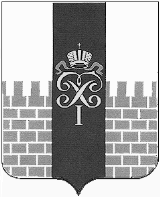 МЕСТНАЯ АДМИНИСТРАЦИЯМУНИЦИПАЛЬНОГО ОБРАЗОВАНИЯ ГОРОД ПЕТЕРГОФПОСТАНОВЛЕНИЕ«__31_»  ____12____ 2015 г.						№ _219___       Об утверждении Плана мероприятий, направленных на решение вопроса местного значения по непрограммным расходам местного бюджета муниципального образования город Петергоф «Организация дополнительного профессионального образования выборных должностных лиц местного самоуправления муниципального образования город Петергоф, членов выборных органов местного самоуправления муниципального образования город Петергоф, депутатов Муниципального Совета муниципального образования город Петергоф, муниципальных служащих и работников муниципальных казенных учреждений муниципального образования город Петергоф» на 2016 год       В соответствии с Бюджетным кодексом РФ,  Постановлением местной администрации муниципального  образования город Петергоф №150 от 26.09.2013г. «Об утверждении  Положения о порядке разработки, реализации и оценки эффективности муниципальных программ и о Порядке разработки и реализации ведомственных целевых программ и планов по непрограммным расходам местного  бюджета муниципального образования город Петергоф» местная администрация муниципального образования город ПетергофПОСТАНОВЛЯЕТ:1.Утвердить План мероприятий, направленных на решение вопроса местного значения по непрограммным расходам местного бюджета муниципального образования город Петергоф «Организация дополнительного профессионального образования выборных должностных лиц местного самоуправления муниципального образования город Петергоф, членов выборных органов местного самоуправления муниципального образования город Петергоф, депутатов Муниципального Совета муниципального образования город Петергоф, муниципальных служащих и работников муниципальных казенных учреждений муниципального образования город Петергоф» на 2016 год  согласно приложению  к настоящему постановлению. 2.Настоящее Постановление вступает в силу с момента обнародования.3.Контроль за исполнением настоящего Постановления оставляю за собой.Глава местной администрации муниципального образования город Петергоф 				                                                     А.В. Шифман	                               ПЛАНмероприятий, направленных на решение вопроса местного значения по непрограммным  расходам местного бюджета муниципального образования город Петергоф «Организация дополнительного профессионального образования выборных должностных лиц местного самоуправления муниципального образования город Петергоф, членов выборных органов местного самоуправления муниципального образования город Петергоф, депутатов Муниципального Совета муниципального образования город Петергоф, муниципальных служащих и работников муниципальных казенных учреждений муниципального образования город Петергоф» на 2016 год(наименование плана и вопроса  местного значения)Заместитель руководителя структурного подразделения-начальника организационного отдела                                                                  Лесихина Е.Н.Руководитель структурного подразделения-начальник финансово-экономического отдела                                                   Костарева А.В. Руководитель структурного подразделения-начальник отдела   закупок и юридического сопровождения                             Егорова Т.С.                                Приложение 1к плану мероприятийРасчет стоимости к пунктам 1 и 2 плана мероприятийЗаместитель начальника организационного отдела                                         Лесихина Е.Н.Согласовано:	Утверждаю:Глава муниципального образования,исполняющий полномочия председателяМуниципального Совета	Глава местной администрациигород Петергоф 	МО г. Петергоф_______________М.И. Барышников	_______________А.В. ШифманПриложение к постановлению от 31.12.15 №219УтверждаюГлава МА МО город Петергоф___________________А.В. Шифман№п/пНаименование направления расходовСрок реализации мероприятияНеобходимый объём финансирования(тыс.руб.)Примечание№п/пНаименование мероприятияСрок реализации мероприятияНеобходимый объём финансирования(тыс.руб.)Примечание1Повышение квалификации муниципальных служащих местной  администрации и работников подведомственных муниципальных казенных учреждений муниципального образования город Петергоф1-4 квартал155,9Приложение (расчет стоимости)2Оплата проезда к месту проведения повышения квалификации и обратно1-4 квартал13,680дн.Итого169,5№ п\пнаименованиеЕд.измКол-вочас.стоимостьобщая стоимостьПовышение квалификации:1Муниципальные служащие местной администрации МО г. Петергоф9чел.514ч.129 470,00129 470,002Работники МКУ1чел.72ч26 400,0026 400,00Оплата проезда к месту проведения повышения квалификации и обратнопоездка514/80дн13 600,0013 600,00Итого10586ч.169 470,00169 470,00